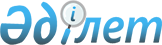 2022 жылға арналған студенттерді, магистранттар мен докторанттарды жатақханалардағы орындармен қамтамасыз етуге мемлекеттік тапсырысты орналастыру туралыҚазақстан Республикасы Білім және ғылым министрінің 2022 жылғы 3 маусымдағы № 258 бұйрығы. Қазақстан Республикасының Әділет министрлігінде 2022 жылғы 6 маусымда № 28374 болып тіркелді
      "Білім туралы" 2007 жылғы 27 шілдедегі Қазақстан Республикасы Заңының 5-бабының бірінші бөлігінің 2-3) тармақшасына сәйкес БҰЙЫРАМЫН:
      1. Осы бұйрыққа қосымшаға сәйкес 2022 жылға арналған студенттерді, магистранттар мен докторанттарды жатақханалардағы орындармен қамтамасыз етуге мемлекеттік тапсырыс орналастырылсын.
      2. Қазақстан Республикасы Білім және ғылым министрлігінің Қаржы және бюджетті жоспарлау департаменті Қазақстан Республикасының заңнамасында белгіленген тәртіппен:
      1) осы бұйрықтың Қазақстан Республикасының Әділет министрлігінде мемлекеттік тіркелуін;
      2) осы бұйрықтың Қазақстан Республикасы Білім және ғылым министрлігінің интернет-ресурсында орналастырылуын;
      3) осы бұйрық Қазақстан Республикасы Әділет министрлігінде мемлекеттік тіркеуден өткен күннен бастап он жұмыс күні ішінде Қазақстан Республикасы Білім және ғылым министрлігінің Заң қызметі департаментіне осы тармақтың 1) және 2) тармақшаларында көзделген іс-шаралардың орындалуы туралы мәліметтердің ұсынылуын қамтамасыз етсін.
      3. Осы бұйрықтың орындалуын бақылау жетекшілік ететін Қазақстан Республикасының Білім және ғылым вице-министріне жүктелсін.
      4. Осы бұйрық алғашқы ресми жарияланған күнінен кейін күнтізбелік он күн өткен соң қолданысқа енгізіледі және 2022 жылғы 1 қаңтардан бастап туындаған қатынастарға қолданылады. 2022 жылға арналған студенттерді, магистранттар мен докторанттарды  жатақханалардағы орындармен қамтамасыз етуге мемлекеттік тапсырыс
					© 2012. Қазақстан Республикасы Әділет министрлігінің «Қазақстан Республикасының Заңнама және құқықтық ақпарат институты» ШЖҚ РМК
				
                  Қазақстан Республикасының            Білім және ғылым министрі 

А. Аймагамбетов
Қазақстан Республикасының
Білім және ғылым министрі
2022 жылғы 3 маусымдағы
№ 258 бұйрығымен
бекітілген
№
Өнім берушінің атауы
Жатақханалардағы жаңа орындар саны
1
"М.С. Нәрікбаев атындағы КАЗГЮУ Университеті" акционерлік қоғамы
370
2
"Қ.И. Сəтбаев атындағы Қазақ ұлттық техникалық зерттеу университеті" коммерциялық емес акционерлік қоғамы
550
3
"Қазақстан инженерлік-технологиялық университеті" жауапкершілігі шектеулі серіктестігі 188
188
4
"Оңтүстік Қазақстан медицина академиясы" акционерлік қоғамы
250
5
Жеке кәсіпкер "Кайпова Гульслу Сайдуллаевна"
350
6
Жеке кәсіпкер "Гусейнов Шамсадин Аллахверди оглы"
180
7
Жеке кәсіпкер "Рыспаева Г.А."
100
8
"Жеке кәсіпкер "БАГИРОВА АРАБИ-ЗАНГИ ЭЛЬДАРОВНА"
144
9
"Ш. Есенов атындағы Каспий технологиялар және инжиниринг университеті" коммерциялық емес акционерлік қоғамы
670
10
"Халықаралық Тараз инновациялық институты" мекемесі
384
11
Жеке кәсіпкер "СЕМҢНОВ В.П."
400
12
"Қазақстан-Американдық Еркін университеті" жауапкершілігі шектеулі серіктестігі
106
13
"ДиЛМАШ" жауапкершілігі шектеулі серіктестігі
500
14
Жеке кәсіпкер "СҮЙЕНІШ САҒИ ҚОМШАБАЙҰЛЫ"
414
15
"Қайнар" жоғары колледжі" жауапкершілігі шектеулі серіктестігі
105
16
"Академик Е.А. Бөкетов атындағы Қарағанды мемлекеттік университеті" коммерциялық емес акционерлік қоғамы
132
17
Жеке кәсіпкер "Бекенов Д.Б."
241
18
"Қызылорда "Болашақ" Университеті" жауапкершілігі шектеулі серіктестігі
742
19
"TECAS-KZ" жауапкершілігі шектеулі серіктестігі
587
20
Жеке кәсіпкер "А.С.Хайрекешова"
144
21
Жеке кәсіпкер "КАРИМБАЕВ БЕРИККАЛИ САВАНБАЕВИЧ"
100
22
"Қазақ технология және бизнес университеті" акционерлік қоғамы
680
23
"DV PROJECT" (ДВ Проект) жауапкершілігі шектеулі серіктестігі
315
24
Жеке кәсіпкер "Бастау"
250
25
Жеке кәсіпкер "АМИРОВА М.К."
160
26
Жеке кәсіпкер "КУЛМУРЗАЕВ ОРАЗГАЛИ"
75
27
"Д. Серікбаев атындағы Шығыс Қазақстан мемлекеттік техникалық университеті" коммерциялық емес акционерлік қоғамы
352
28
"Д.А. Қонаев атындағы Еуразиялық заң академиясы" мекемесі
100
29
"М.Х. Дулати атындағы Тараз өңірлік университеті" коммерциялық емес акционерлік қоғамы
518
30
"Абай Мырзахметов атындағы Көкшетау университеті" мекемесі
315
31
"Каспий қоғамдық университеті" білім беру мекемесі
157
32
"Академик Ә. Қуатбеков атындағы Халықтар достығы университеті" мекемесі
289
33
"Ekhlas" жауапкершілігі шектеулі серіктестігі
50
34
"Эрудит Бизнес" жауапкершілігі шектеулі серіктестігі
744
35
Жеке кәсіпкер "ДИСАЛИЕВА В.И."
100
36
"Town House Astana" жауапкершілігі шектеулі серіктестігі
125
37
Жеке кәсіпкер "ШАПАҒАТ"
127
38
Жеке кәсіпкер "Тлпов С.К."
145
39
"Фортис Констракшн" жауапкершілігі шектеулі серіктестігі
200
40
Жеке кәсіпкер "KAUSAR"
147
41
Жеке кәсіпкер "Мурзакенова Гульсауле Кабдоллаевна"
200
42
Жеке кәсіпкер "Апеис А.Е."
100
43
"АГ-Тамаша" жауапкершілігі шектеулі серіктестігі
200
44
"Samir Құрылыс" жауапкершілігі шектеулі серіктестігі
303
45
"Международная образовательная корпорация" жауапкершілігі шектеулі серіктестігі
1200
46
Жеке кәсіпкер "Аубакирова Айгуль Сакеновна"
133
47
Жеке кәсіпкер "Аубакирова"
136
48
Жеке кәсіпкер "МУЗЕОН"
136
49
Жеке кәсіпкер "Нурбекова Г.С."
100
50
"Сарыағаш медресе колледжі" жеке мекемесі
170
51
"Рабат Палас" жауапкершілігі шектеулі серіктестігі
500
52
Жеке кәсіпкер "Музамелова"
100
53
"Кентау трансформаторлық зауыты" акционерлік қоғамы
500
54
"Халықаралық ақпараттық технологиялар университеті" акционерлік қоғамы
645
55
"Қарағанды медицина университеті" коммуналдық емес акционерлік қоғамы
400
56
"Алматы технологиялық университеті" акционерлік қоғамы
491
57
Жеке кәсіпкер "ШАРТАЛЬ"
792
58
"СевХимАгро" жауапкершілігі шектеулі серіктестігі
306
59
Жеке кәсіпкер "ОСПАНОВА Р"
109
60
"АЗИЯ СЕРВИС LTD" жауапкершілігі шектеулі серіктестігі
259
61
"Абдулла атындағы қазіргі заманғы білім беру академиясы" жауапкершілігі шектеулі серіктестігі
1000
62
"Болашақ - Т" жауапкершілігі шектеулі серіктестігі
150
63
"LV и Ко" жауапкершілігі шектеулі серіктестігі
420
64
"TemirProm Invest" жауапкершілігі шектеулі серіктестігі
160
65
"ASAN-GROUP" жауапкершілігі шектеулі серіктестігі
500
66
Жеке кәсіпкер "ДК МЕДЕТБАЕВА ЖАНАР МҰХИТҚЫЗЫ"
75
67
"Жеті Мұра" жауапкершілігі шектеулі серіктестігі
200
68
"Inter Press BK" жауапкершілігі шектеулі серіктестігі
162
69
Жеке кәсіпкер "BRAND"
152
70
"Махамбет Өтемісов атындағы Батыс Қазақстан Университеті" коммерциялық емес акционерлік қоғамы
600
71
"Жас Түлек құрылыс" ЖШС
250
72
Жеке кәсіпкер "Султанова Торейм Жолдыбаевна"
500
73
"Абай атындағы Қазақ ұлттық педагогикалық университеті" коммерциялық емес акционерлік қоғамы
372
74
"Қазақ инновациялық гуманитарлық заң университеті" білім беру мекемесі
400
75
"Реактивные фосфорные соединения" сауда үйі" жауапкершілігі шектеулі серіктестігі
975
76
"МАСТЕР-2007" жауапкершілігі шектеулі серіктестігі
700
77
"МегаСтройСервис" жауапкершілігі шектеулі серіктестігі
2464
78
Жеке кәсіпкер "НУРЖИГИТОВА ЛАЗЗАТ НУРЛЫБЕКОВНА"
110
79
"Радмир и Рамир" жауапкершілігі шектеулі серіктестігі
117
80
Жеке кәсіпкер "ИСМАИЛОВА БИКЕН СПАНОВНА"
100
81
Жеке кәсіпкер "БУЛИМИСОВ МАРАТ ЖОЛДОБАЕВИЧ"
100
82
"DarDas" жауапкершілігі шектеулі серіктестігі
175
83
Жеке кәсіпкер "Иманкулова А.А."
150
84
Жеке кәсіпкер "Капиз Алмас Сағадатұлы"
140
85
"Sokrat-PV" жауапкершілігі шектеулі серіктестігі
447
86
"Байсерке-Агро" жауапкершілігі шектеулі серіктестігі
162
87
"Евромед" жауапкершілігі шектеулі серіктестігі
120
88
"Қазақстан мұсылмандары діни басқармасы" Республикалық ислами діни бірлестігінің "Үшқоңыр медресе колледжі" жеке мекемесі
120
89
"Статус Трейд" жауапкершілігі шектеулі серіктестігі
324
90
"Казснабтрейд-2030" жауапкершілігі шектеулі серіктестігі
210
91
"Деловой квартал" жауапкершілігі шектеулі серіктестігі
200
92
Жеке кәсіпкер "ЕРЕЖЕПОВ БОЛАТ ТУЛЕГЕНОВИЧ"
120
93
"Сәкен Сейфуллин атындағы Қазақ агротехникалық университеті" коммерциялық емес акционерлік қоғамы
198
94
Жеке кәсіпкер "ДИАНА"
135
95
Жеке кәсіпкер Қызыр-Айтқұл
726
96
"Солтеко-Казахстан ЛТД" жауапкершілігі шектеулі серіктестігі
250
97
Жеке кәсіпкер "Светлана"
100
98
Жеке кәсіпкер "ЖАЛЕЛОВА"
190
99
Жеке кәсіпкер "Бекбаев"
160
100
Жеке кәсіпкер "КХ Байтас"
200
101
Жеке кәсіпкер "Елжасова Диляра Айдархановна"
108
102
"Қазақстан инновациялық академиясы" мекемесі
160
103
"Алматы технологиялық университеті" акционерлік қоғамы (консорциум)
280
104
"БЕСТАМАҚ АУЫЛЫНДАҒЫ ЕСЕТ БАТЫР КӨКІҰЛЫ" қоғамдық қоры
156
105
Жеке кәсіпкер "VVV Development"
120
106
"Pedagog Academy" жауапкершілігі шектеулі серіктестігі
100
107
Жеке кәсіпкер "Кожабаев Артыкбай Аширович"
221
108
Жеке кәсіпкер "Кусайнов"
250
109
Жеке кәсіпкер "LGM"
125
Барлығы
Барлығы
33 440